Mario Kart 2017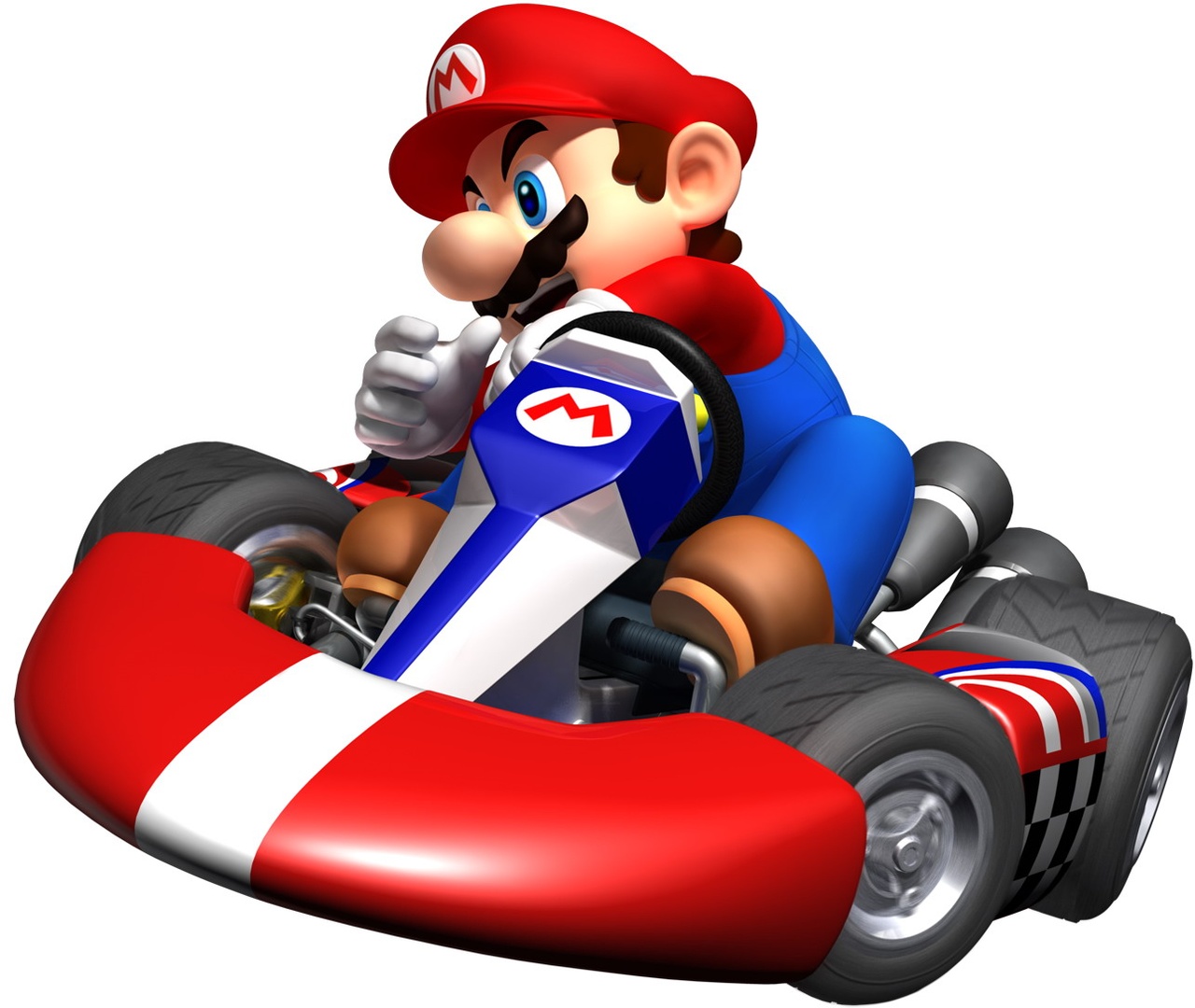 Overall ObjectiveThe purpose of Mr. Morris “gamifying” 8th Grade History is to increase student engagement, learning, and fun in the classroom.  Hopefully, by the end of this semester, you will all improve, not just in your academics, but also in the following ten qualities that highly successful people have in common: confidence, creativity, enthusiasm, effort, focus, resilience, initiative, curiosity, dependability, and empathy.Mario Cart Grand PrixEach week (beginning Monday,) a new race will begin.  Each team will try to complete tasks to advance their driver.  On Fridays, we will conduct the race (unless a Quiz, Test, or special circumstance forces the race to occur on the next available date.)  For each race, the following points will be awarded:During the last week of March, we will hold our last “Qualifying Race.”  The top six teams will be entered into the “Championship Bracket.”  The bottom six teams will be entered into the “Consolation Bracket.”  When we return from Spring Break, each team’s points will be reset to zero.  The teams in the Championship Bracket will compete against each other until the end of the semester to win the Championship.  The teams in the Consolation Bracket will compete against each other until the end of the semester to win the Consolation Championship.Team CreationThere will be four teams in each homeroom.  The Team Captains will be determined by the highest average GPA for First Semester.  The rest of the Team members will be drafted by the Team Captains.  The Teams are as follows…Driver SelectionWith all three homerooms included, there are twelve different teams.  This means there will be twelve different drivers competing in our Mario Kart Challenge.  Each team will submit a “Driver Request Form.”  Each team will need to rank/prioritize the different drivers that your team would like to be.  Mr. Mo will go through the requests and give your team your highest requested driver.  If there is a tie with another team’s request, Mr. Mo will randomly select which team gets the driver.  The different drivers are: Mario, Luigi, Peach, Daisy, Yoshi, Toad, Koopa Troopa, Shy Guy, Baby Mario, Baby Luigi, Baby Peach, Baby Daisy, Bowser, Donkey Kong, Wario, and Waluigi.Mario Kart Organizer	Each student has already been given a plastic organizer from First Semester.  You will use the same organizer for our Mario Kart Challenge to store all of the badges, items, etc. during the Second Semester.  This organizer must be brought to class if the student wants to use any of the items that are in the organizer.Tune-Ups	Academically, you will still receive grades on homework, projects, quizzes, and tests.  However, you will be spending some class time / homework time working independently on “Tune-Ups.”  Tune-Ups are optional activities that you can complete to earn XP (Experience Points.)  Tune-Ups are never directly a part of a student’s academic grade.  Tune-Ups will relate to the material we are covering in the chapter.  The deadline for turning in a Tune-Up is the day of the Test.  Tune-Ups will be offered to all students through Canvas.Pit Stops	Pit Stops are similar to Tune-Ups.  The Pit Stops are also optional.  They are never part of a student’s academic grade.  Pit Stops earn every member of the team XP.  The deadline for turning in Pit Stops is the day of the Test.  Pit Stops will also be offered to all teams through Canvas.Pedal to the MetalPedal to the Metal activities are ways in which your team can advance your driver on the racetrack.  These activities could vary from academic endeavors to non-academic activities.  Your team’s performance on quizzes and tests will be used.  Your team’s active participation in classroom discussions will be used.  By winning these activities, your team will improve your chances of winning each race that is held.XP (Experience Points)	XP (Experience Points) are earned by each student in the game.  Each student begins at 0 XP.  XP is never related to a student’s academic grade.  XP can be earned in a variety of ways, such as through Tune-Ups and Pit Stops.Team Leaderboard	A shared Google Sheet will keep track of every Team’s current points in the standings.  Every student will be able to access the Google Sheet.Individual Leaderboard	A shared Google Sheet will also keep track of every student’s XP and level.  However, each student will be encouraged to use a “Gamer Nickname” so they can remain anonymous, if they would like.  Mr. Morris will simply hide the column in Google Sheets that displays your real name.  Every student will be able to access the Google Sheet.Leveling Up	Every student begins the game at Level #0.  As students accumulate XP, they can level up.  Leveling up not only helps the student, but it also helps their team.  Each time a student levels up, they will earn a “Badge” and will be allowed to draw an item out of the “Item Box.”Badges	Students can earn badges in the game in a variety of ways.  The most common way is when a student levels up.Item Box	When an student levels up, the student will be allowed to randomly draw one item from the “Item Box.”  These items will be items from Mario Kart, such as: shells, bananas, mushrooms, etc.  These items will help your team have an edge in the races.Quiz & Test Score Virtual Currency Contribution	Every time we take a graded Quiz or Test, each student who scores a 92% or higher will add $1.00 to their team’s “Closing Celebration Fund.”Closing Celebration	On the final academic day of the second semester, we will hold a “closing celebration” in class.  Each team will be encouraged to bring in food/beverages.  Mr. Morris will have you fill out an evaluation form on the Mario Kart experience.  For the team that wins the Championship, you will be able to spend the money in your “Closing Celebration Fund” on food/beverages/items for the party.  For the team that wins the Consolation Championship, you will be able to spend ½ the money in your “Closing Celebration Fund.”Beta Testing	This is Mr. Mo’s first time trying the Mario Kart Challenge for 8th Grade.  I am really excited to go on this journey with all of you.  That being said, I am sure I will be making changes and modifications along the way.  If you have any comments, concerns, or suggestions, please email or talk to me about them.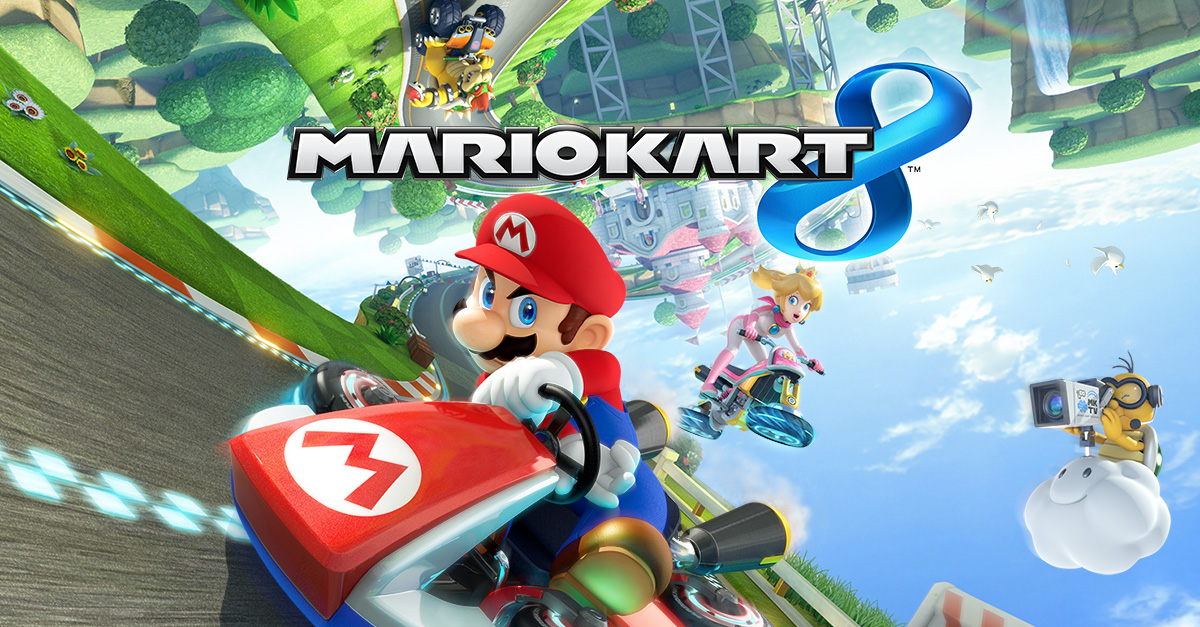 1st2nd 3rd 4th 5th 6th 7th8th 9th 10th 11th 12th 50403025201512108642Mario Kart Teams: 8BMario Kart Teams: 8BMario Kart Teams: 8BMario Kart Teams: 8BMario Kart Teams: 8BTeam #1: Team #2: Team #3: Team #4: Team CaptainKylieConnorKylerNoahTeam MemberEmma B.BriTylerMichaelTeam MemberKaitlynPaigeLizWellsTeam MemberHannahClaytonCarlyAshleyTeam MemberEmmaAverySpencerDyllanTeam MemberJakeTristanEthanAbbyTeam MemberSophieMario Kart Teams: 8AMario Kart Teams: 8AMario Kart Teams: 8AMario Kart Teams: 8AMario Kart Teams: 8ATeam #1: Team #2: Team #3: Team #4: Team CaptainGiannaBayleeTiffanyFaithTeam MemberMichaelBrigCodyWillTeam MemberMakenzieTrevorLoganZachTeam MemberNathanielMattNateJoshTeam MemberGabbyEmilyKristenAnnaTeam MemberCaelHannahRyan S.JacksonTeam MemberMariahRian P.Mario Kart Teams: 8CMario Kart Teams: 8CMario Kart Teams: 8CMario Kart Teams: 8CMario Kart Teams: 8CTeam #1: Team #2: Team #3: Team #4: Team CaptainAlisonClareJoshAllyTeam MemberLilyTatumnNathanDylanTeam MemberCorinneTristenAbbyChadTeam MemberQuintonDeserayMaggieEmilyTeam MemberTeighlorAishaBrianMaxTeam MemberNoahJasonSamKayleeTeam MemberPatrickLEVEL LEVEL NAMEXPLEVEL LEVEL NAMEXP1Ernie Irvan1,00026Bobby Isaac105,0002Tim Richmond2,00027Kevin Harvick110,0003Neil Bonnett3,00028Fireball Roberts115,0004Harry Gant4,00029Mark Martin120,0005Cotton Owens6,00030Terry Labonte125,0006Geoff Bodine8,00031Dale Jarrett130,0007Greg Biffle10,00032Joe Weatherly135,0008Buddy Baker15,00033Herb Thomas140,0009Jeff Burton20,00034Kyle Busch145,00010Denny Hamlin25,00035Junior Johnson150,00011Jim Paschal30,00036Tim Flock155,00012Wendell Scott35,00037Bill Elliott160,00013Carl Edwards40,00038Rusty Wallace165,00014Ricky Rudd45,00039Buck Baker170,00015Dale Earnhardt, Jr.50,00040Ned Jarrett175,00016Richie Evans55,00041Bobby Allison180,00017Alan Kulwicki60,00042Tony Stewart185,00018Brad Keselowski65,00043Lee Petty190,00019Davey Allison70,00044Cale Yarborough195,00020Kurt Busch75,00045Darrell Waltrip200,00021Matt Kenseth80,00046David Pearson210,00022Benny Parsons85,00047Jeff Gordon220,00023Fred Lorenzen90,00048Jimmie Johnson230,00024Bobby Labonte95,00049Dale Earnhardt240,00025Rex White100,00050Richard Petty250,000+